L.O. To read and discuss and narrative poem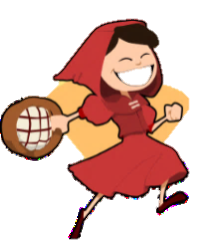 Have fun with making some similes for a character in one of the Revolting Rhymes.